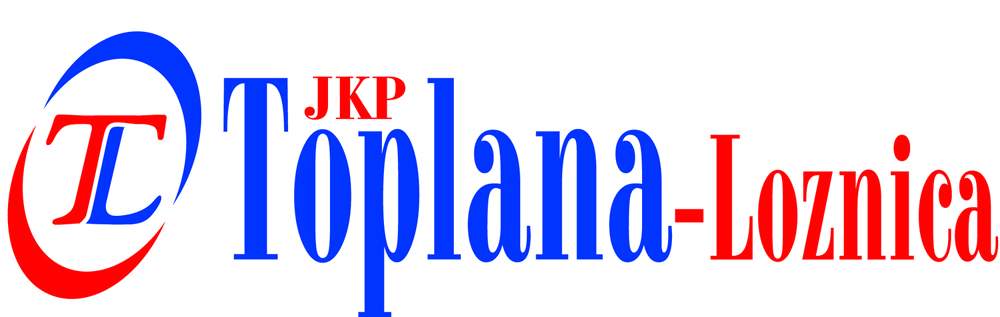 	www.lotoplana.co.rsБрој :665-1Датум: 25.08.2016. год.ЛозницаПредмет: одговори на питања за ЈНМВ-Д-05/16.ПИТАЊЕ:Страна 5. тачка 1. (испорука предизолованих бешавних цеви)да ли су све цеви бешавне? – на страни 4. пише да су до DN 150 бешавне, а преко да су шавне.Лук DN 150, 90 степ 3D – да ли се ради о луку fi 159,0 или fi 168,3? ОДГОВОР:Све цеви тражене предметном јавном набавком СУ БЕШАВНЕ. У наведној конкурсној документацији дошло је до грешке у куцању коју сте правилно приметили.Ради се о луку ø 159,0.								Комисија за ЈНМВ-Д-05/16.